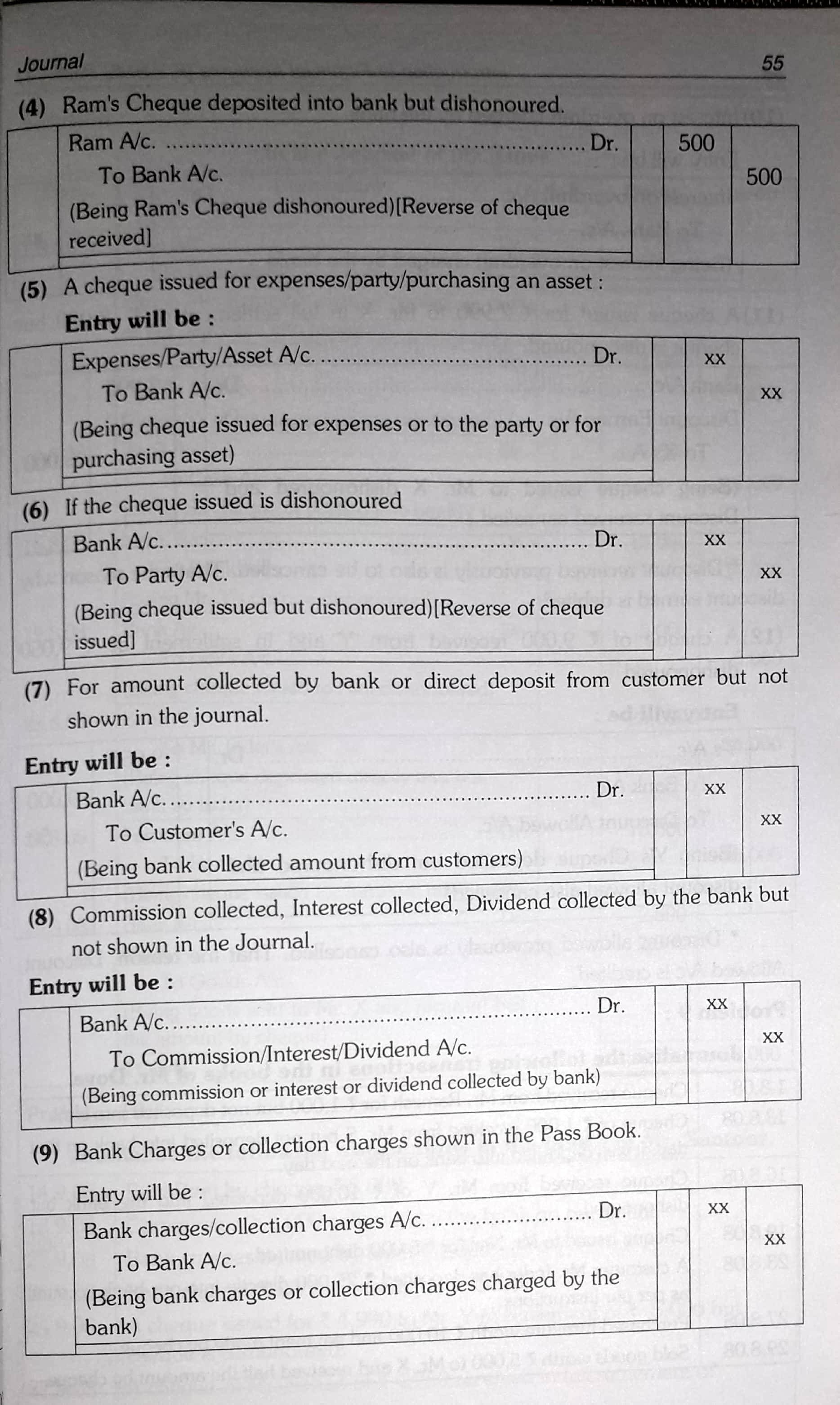 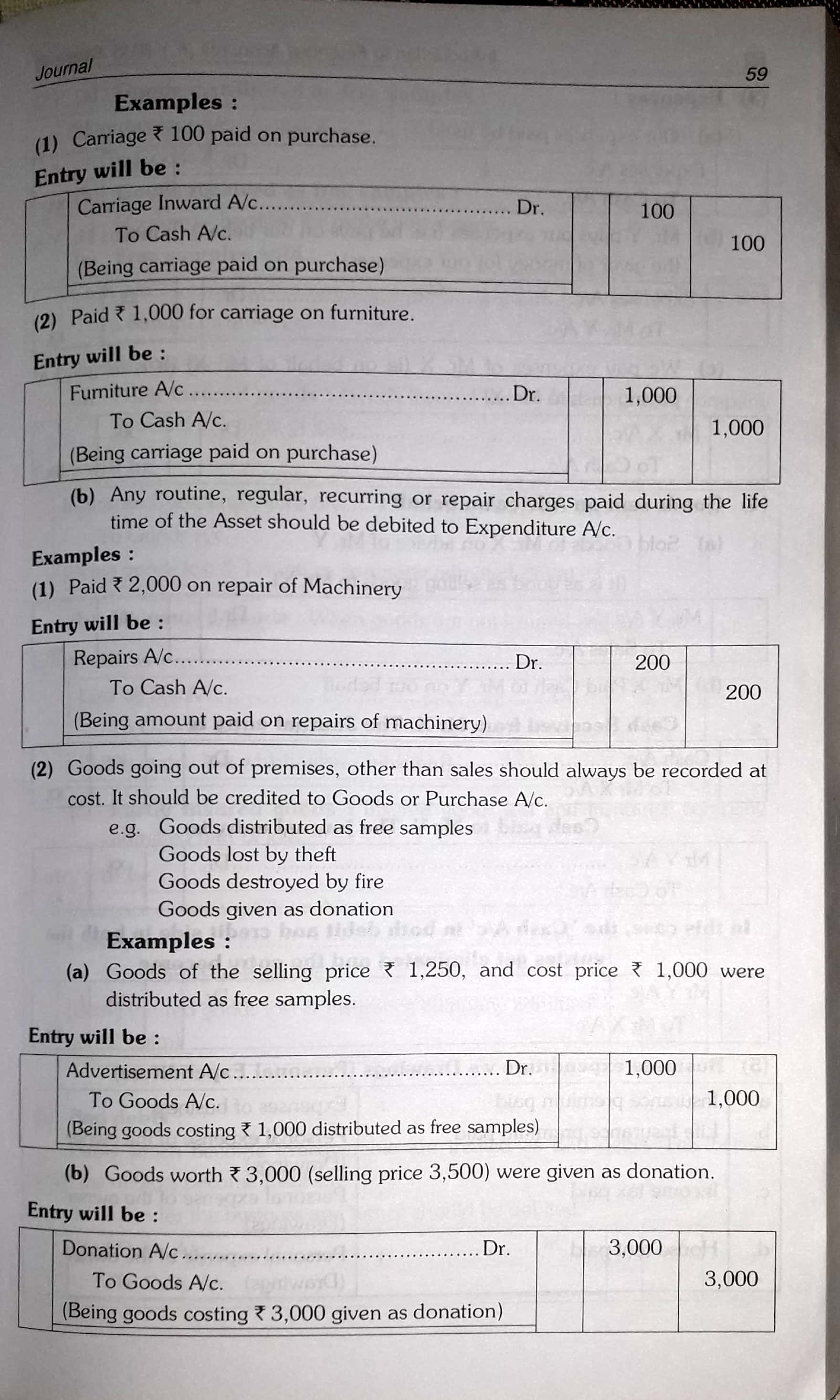 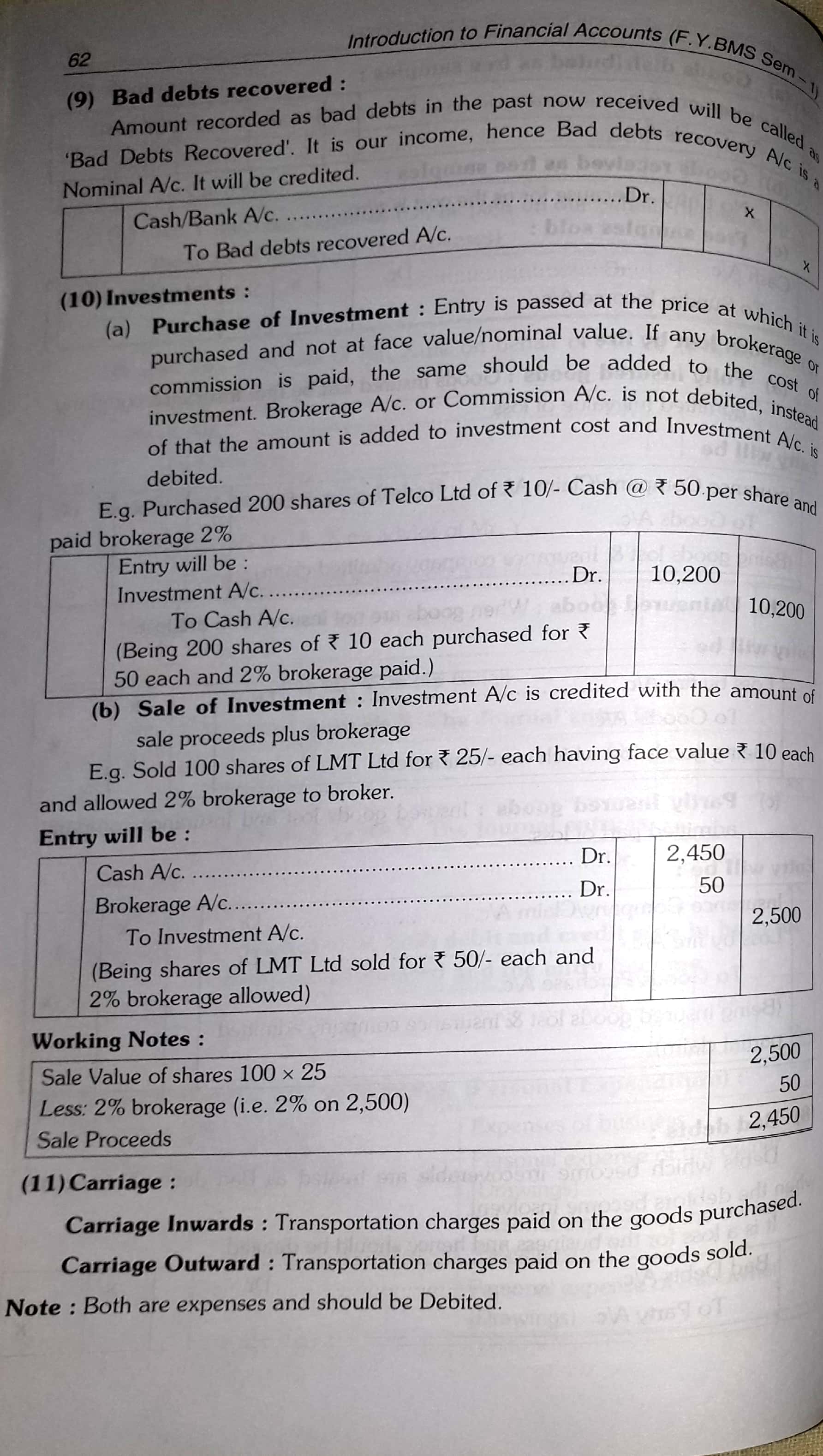      Apr 29	    Sold goods to Bhavika Rs.9,000 on cash basis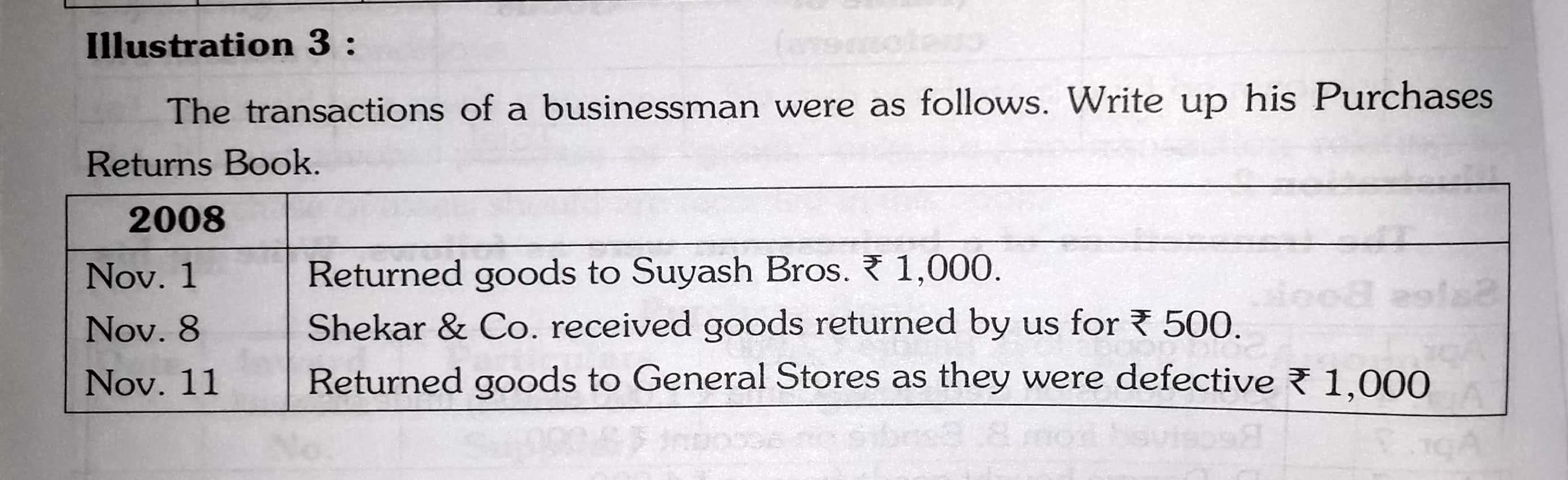 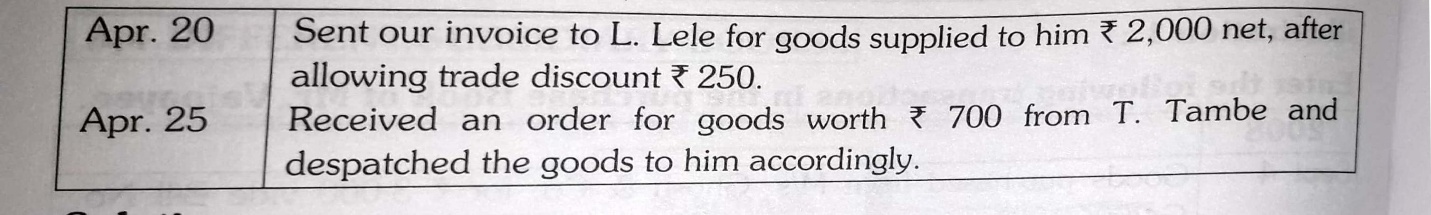 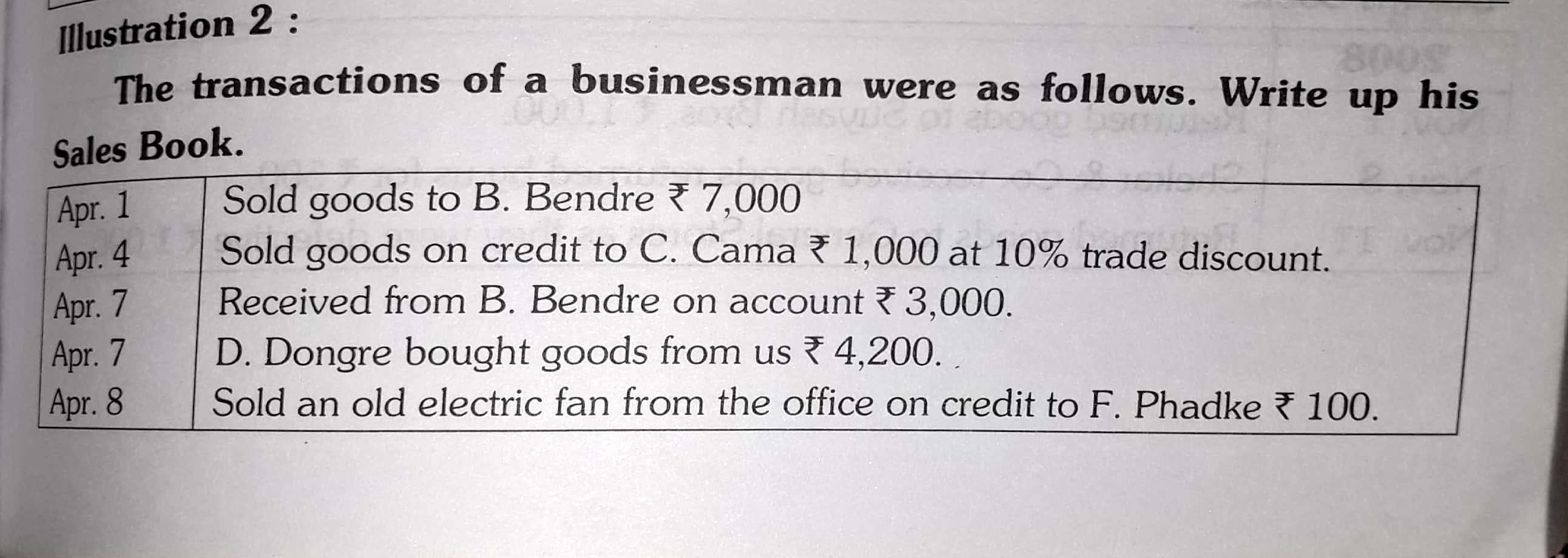 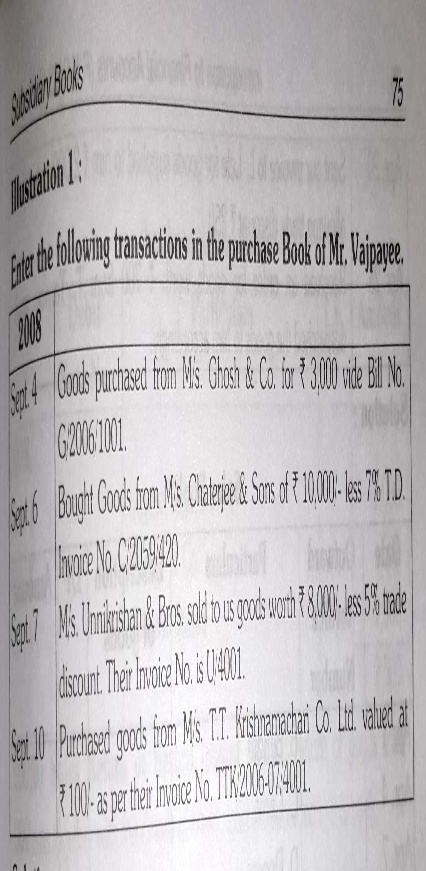 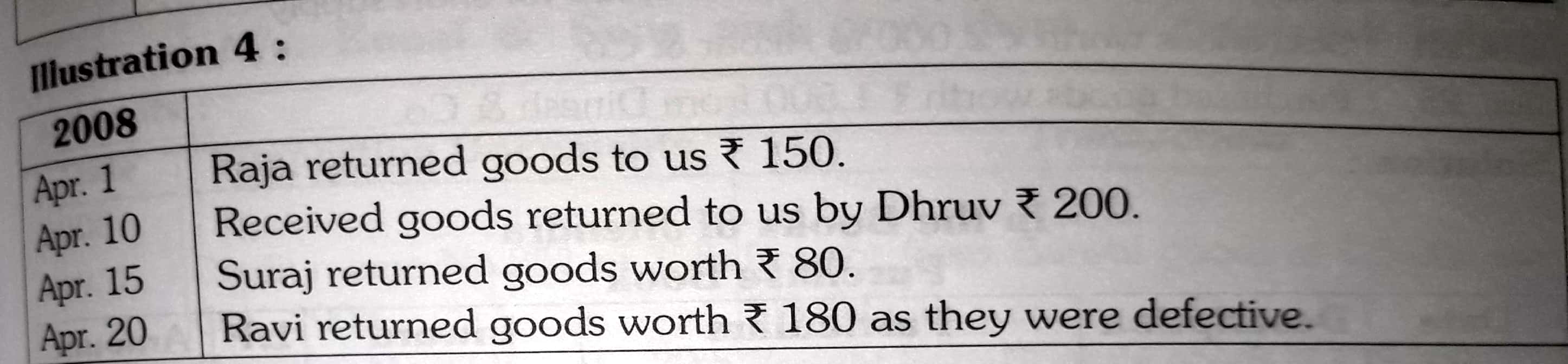 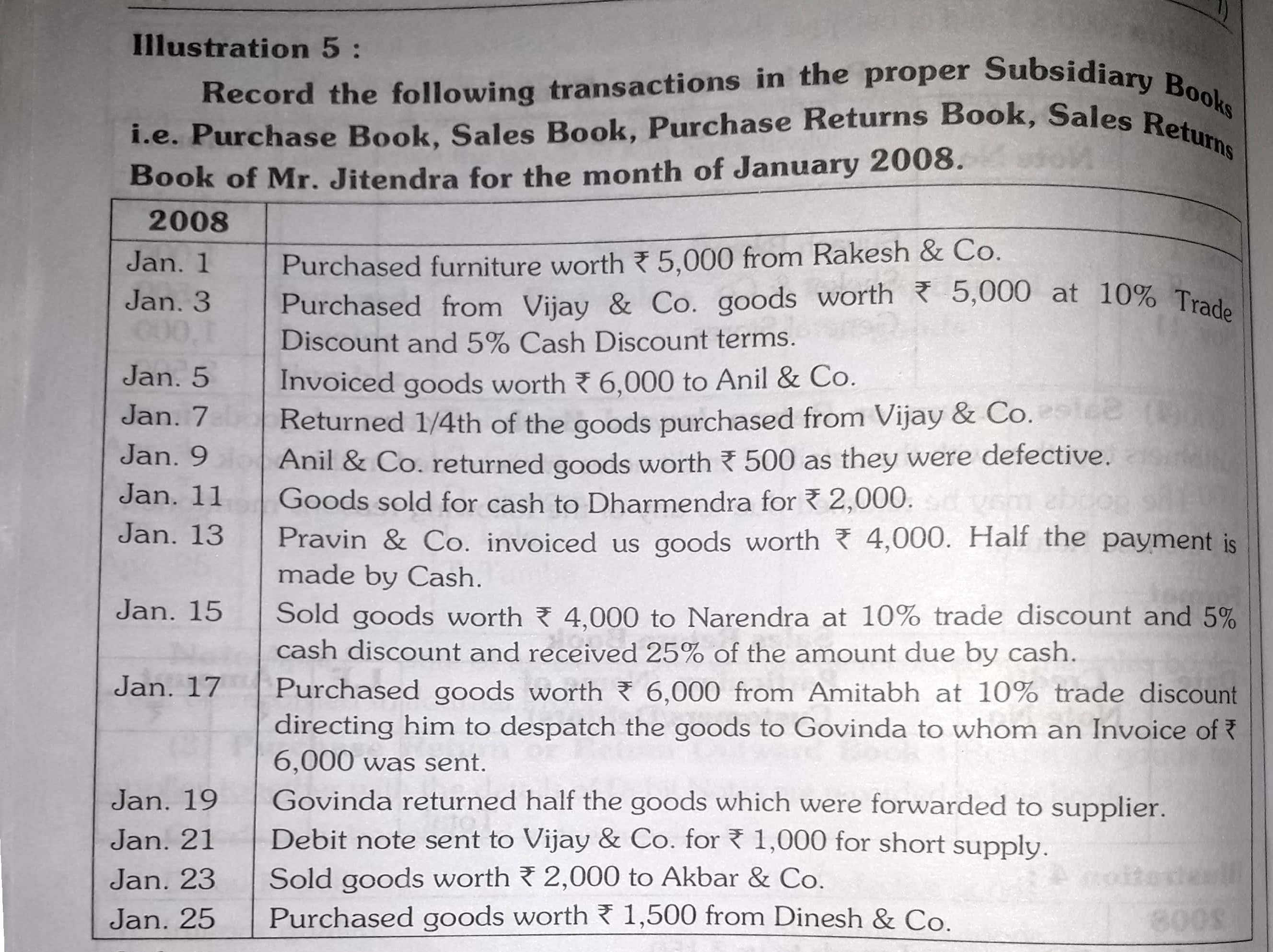 